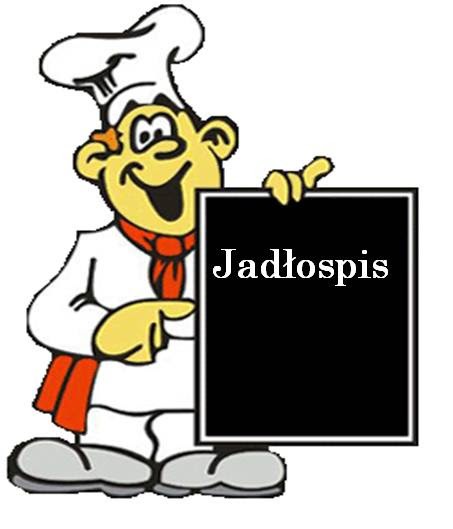 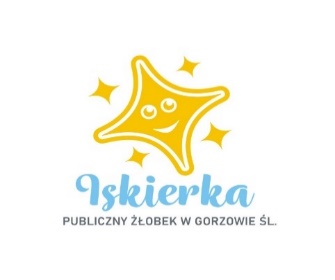 16. 05. 2022r - 20. 05. 2022r
Poniedziałek
Śniadanie: Kanapki z dżemem, herbata owocowa                                                                                                                                          II Śniadanie: Kisiel truskawkowy z biszkoptem
Zupa: Lane kluski, kompot jabłkowy lub woda z cytryną
II Danie: Gulasz wp z warzywami i kaszą, kompot jabłkowy lub woda z cytryną
Wtorek:
Śniadanie: Kanapki z szynką i serem, kawa zbożowa z mlekiem                                                                                                                                                        II Śniadanie: Galaretka z truskawkami
Zupa: Jarzynowa, kompot wieloowocowy lub woda z pomarańczą
II Danie: Ryż z prażonymi jabłkami, kompot wieloowocowy lub woda z pomarańczą
Środa:
Śniadanie: Płatki z mlekiem                                                                                                                                                         II Śniadanie: Sałatka owocowa
Zupa: Krem z marchewki, kompot jabłkowy lub woda z cytryną
II Danie: Filet drobiowy duszony, ziemniaki, warzywa, kompot jabłkowy lub woda z cytryną

Czwartek:
Śniadanie: Kanapki z szynką i pomidorem, herbata z cytryną                                                                                                                                                        II Śniadanie: Ciasteczka francuskie z jabłkiem 
Zupa: Pomidorowa z makaronem, woda z sokiem malinowym lub woda z pomarańczą
II Danie: Schab duszony z kluskami i warzywami na parze, woda z sokiem malinowym                                                   lub woda z pomarańczą

Piątek :
Śniadanie: Kanapki z białym serem i ogórkiem, kakao                                                                                                                     II Śniadanie: Budyń truskawkowy
Zupa: Zupa ryżowa, kompot jabłkowy lub woda z cytryną
II Danie: Paluszki rybne, ziemniaki, surówka, kompot jabłkowy lub woda z cytryną
Woda do picia jest stale dostępna.Herbata owocowa i kawa z mlekiem nie są słodzone.Dżemy, biszkopty i inne ciastka zawierają znikomą ilość cukru.                                                                                                                           Smacznego!